Муниципальное казённое общеобразовательное учреждение «Перегрузненская средняя школа» Октябрьского муниципального района Волгоградской области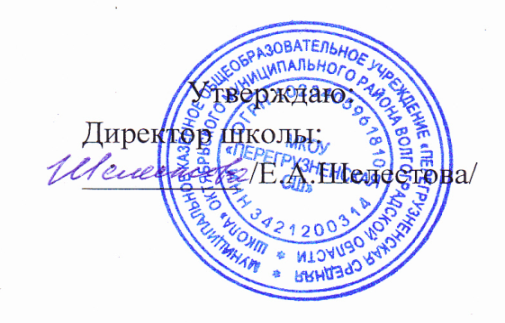 МЕНЮ ШКОЛЬНОЙ СТОЛОВОЙ /завтрак/                                                                           04.05.2023 г.№ п/пНаименование блюда /энергет.ценность/Объем порции (г) 5-11  классы 5-11  классы 5-11  классы1Огурец свежий -12 к/кал1002Котлета рыбная с соусом -  174 к/кал                    100/203рис припущенный-        266,6,к/кал1804Чай с сахаром    -       60 к/кал200\155Хлеб пшеничный-      106,4  к/кал401-4 классы1-4 классы1-4 классы1Огурец свежий -7,2 к/кал602Котлета рыбная с соусом -  174 к/кал                    100/203рис припущенный-    199,5 к/кал1504Чай с сахаром    -       60 к/кал200\155Хлеб пшеничный-      79,8  к/кал30